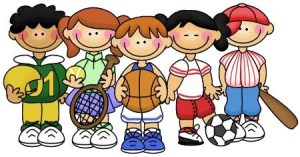 11. Quelques jeux en activité physiqueDomaine 2:Agir, s’exprimer, comprendre à travers l’activité physique.Objectifs:Explorer les possibilités physiques.Elargir et affiner les habiletés motrices.Développer la coopération.Mieux se situer dans l’espace et par rapport à ses camarades.Jeux collectifs :Le passage de la rivière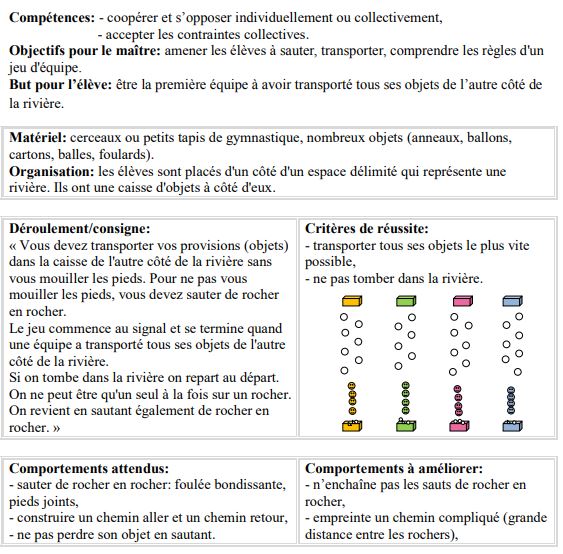 Les lapins dans leur terrier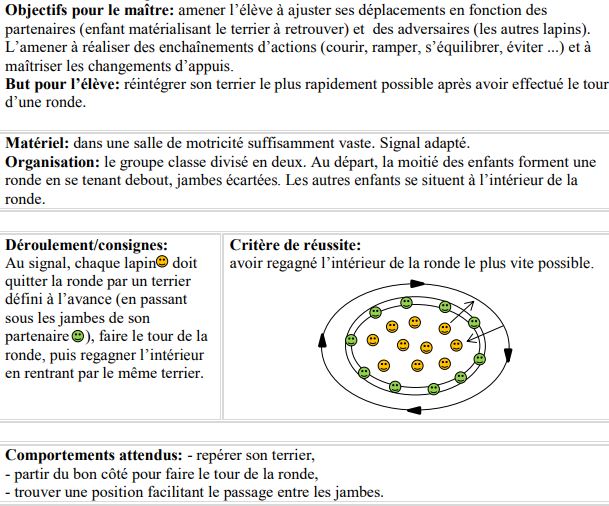 Le chat, les souris et les poussins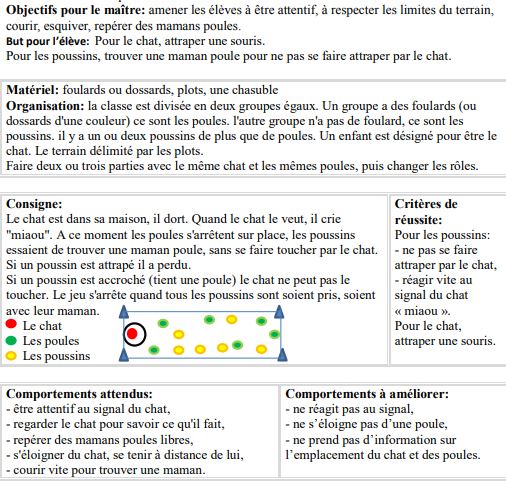 Lancer :Vider les paniers (ou la maison)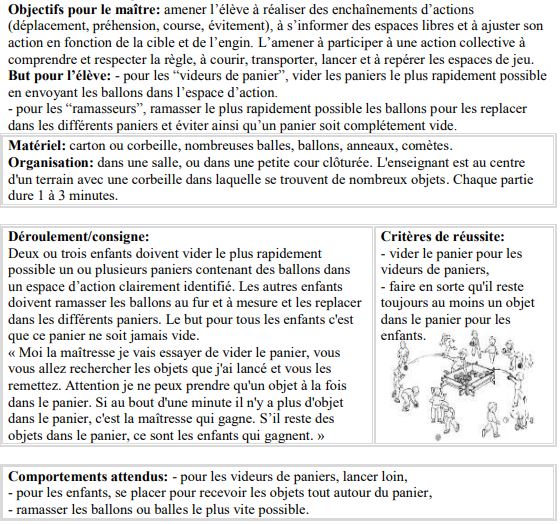 Sauter :La cueillette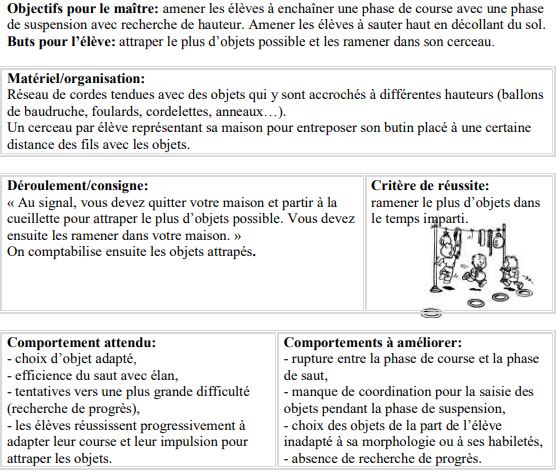 Jeux de poursuite :Lions et gazelles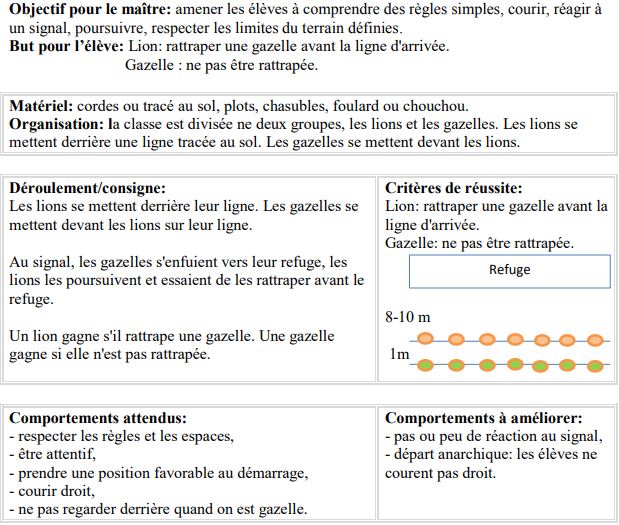 